UNIVERZITA KARLOVAKATOLICKÁ TEOLOGICKÁ FAKULTAPravidla pro přiznávání stipendií na Katolické teologické fakultěAkademický senát Katolické teologické fakultyse podle § 27 odst. 1 písm. b) a § 33 odst. 2 písm. f) zákona č. 111/1998 Sb.,o vysokých školách a o změně a doplnění dalších zákonů (zákon o vysokých školách), ve znění pozdějších předpisů,usnesl na těchtoPravidlech pro přiznávání stipendií na Katolické teologické fakultě jako na jejím vnitřním předpisu.Čl. 1Úvodní ustanoveníPoskytování stipendií studentům Univerzity Karlovy (dále jen „univerzita“) se řídí pravidly, která stanoví zákon č. 111/1998 Sb., o vysokých školách a o změně a doplnění dalších zákonů (zákon o vysokých školách), ve znění pozdějších předpisů (dále jen „zákon o vysokých školách“), a vnitřní předpisy univerzity, zvláště Stipendijní řád Univerzity Karlovy (dále jen „stipendijní řád univerzity“).Tato Pravidla pro přiznávání stipendií na Katolické teologické fakultě (dále jen „fakulta“) stanoví podmínky, za nichž jsou děkanem přiznávána stipendia studentům zapsaným na fakultě.Studentům mohou být přiznána stipendia hrazená z příspěvku ze státního rozpočtu na vzdělávací a vědeckou a výzkumnou, vývojovou a inovační, uměleckou nebo další tvůrčí činnost (dále jen „příspěvek“), z dotace ze státního rozpočtu (dále jen „dotace“), ze stipendijního fondu nebo z jiných zdrojů.Stipendium hrazené z příspěvku nebo dotace může být studentovi přiznánoza vynikající studijní výsledky,za vynikající výzkumné, vývojové a inovační, umělecké nebo další tvůrčí výsledky přispívající k prohloubení znalostí,na výzkumnou, vývojovou a inovační činnost podle zvláštního právního předpisu,v případě tíživé sociální situace studenta, včetně stipendia na podporu ubytování,v případech zvláštního zřetele hodných,na podporu studia v zahraničí,na podporu studia v České republice,studentům doktorských studijních programů.Limity celkové částky, kterou lze studentovi v daném akademickém roce vyplatit v rámci stipendia, jež je hrazeno z příspěvku nebo dotace, jsou stanoveny ve stipendijním řádu univerzity.Stipendia uvedená v odstavci 4 mohou být částečně nebo úplně vyplácenaze stipendijního fondu; v takovém případě je rozmezí nebo limit celkové částky, kterou lze studentovi v daném akademickém roce vyplatit, stanoveno ve stipendijním řádu univerzity,z jiných zdrojů; v takovém případě neplatí limity maximálních částek uvedené ve stipendijním řádu univerzity.Není-li těmito pravidly stanoveno jinak, nelze stipendium studentovi přiznat ani vyplácet, pokud skutečná doba studia v bakalářském nebo magisterském studijním programu přesáhne standardní dobu studia tohoto programu o více než dva roky.S výjimkou stipendia za vynikající studijní výsledky lze stipendium přiznat i vyplatit v případě, žestudent studium ukončil řádně absolvováním, neboděkan rozhodl na základě žádosti studenta o přerušení studiaa účastník řízení podmínky pro přiznání stipendia splnil v době, kdy byl studentem, a v případě stipendia přiznávaného na základě žádosti byla tato žádost podána v době, kdy byl účastník řízení studentem.Čl. 2Stipendium za vynikající studijní výsledky(k čl. 4 stipendijního řádu univerzity)Studentům zapsaným v prvním úseku studia v navazujícím magisterském studijním programu je stipendium za vynikající studijní výsledky v předchozím studiu v bakalářském studijním programu přiznáno z moci úřední, pokud ho student absolvoval na fakultě, nebo na základě žádosti, pokud ho student absolvoval na jiné fakultě univerzity nebo na jiné vysoké škole.Stipendium za vynikající studijní výsledky je přiznáno prvním deseti procentům rozhodného počtu studentů (se zaokrouhlením nahoru), kteří dosáhli v předcházejícím úseku studia nejlepšího prospěchového váženého průměru. Stipendium za vynikající studijní výsledky je dále přiznáno každému dalšímu studentovi nad počet uvedený ve větě první, který dosáhl stejného prospěchového váženého průměru jako student s nejvyšším prospěchovým váženým průměrem, jemuž bylo stipendium za vynikající studijní výsledky přiznáno.Rozhodným počtem studentů je počet studentů zapsaných ve studijním programu k 31. říjnu běžného roku, u nichž nenastala překážka poskytnutí stipendia podle odstavce 7. Rozhodným stavem studijních výsledků je stav výsledků kontroly studia evidovaný ve studijním informačním systému na konci předcházejícího úseku studia.Při stanovení prospěchového váženého průměru se vychází z výsledků kontroly studia všech předmětů, jejichž absolvování bylo kontrolováno zkouškou nebo klasifikovaným zápočtem; musí se jednat nejméně o tři předměty. Započítávají se známky z řádného i z opravných termínů. Zkoušky a klasifikované zápočty uznané v souladu s odstavcem 16 a 17 Studijního a zkušebního řádu Univerzity Karlovy se do prospěchového průměru nezapočítávají.Prospěchový vážený průměr (P) je definován vztahem: součet součinů kreditů získaných za předmět a číselné hodnoty klasifikace předmětu započítávaných předmětů dělený součtem kreditů získaných za všechny započítávané předměty, neboliΣ (Kp x Zp )P =	,Σ (Kp)kde Kp je počet kreditů získaných za předmět p, Zp je číselná hodnota klasifikace předmětu p. Výpočet se provádí se zaokrouhlením na tisíciny.Studentovi, který je na fakultě zapsán současně ve více než jednom studijním programu a splnil podmínky pro přiznání stipendia za vynikající studijní výsledky ve více než jednom z nich, může být toto stipendium přiznáno více než jednou, maximálně však do výše 50 000 Kč.Stipendium za vynikající studijní výsledky hrazené z příspěvku, dotace nebo stipendijního fondu nelze studentovi přiznat ani vyplácet, nastane-li překážka uvedená ve čl. 13 stipendijního řádu univerzity. Tato překážka se vztahuje rovněž na stipendium za vynikající studijní výsledky, jež je částečně nebo úplně vypláceno z jiných zdrojů. Stipendium za vynikající studijní výsledky nemůže být přiznáno studentům doktorských studijních programů.Výši stipendia za vynikající studijní výsledky v daném akademickém roce a případně i její rozlišení podle dosaženého prospěchového váženého průměru stanoví po vyjádření akademického senátu fakulty děkan.Stipendium za vynikající studijní výsledky se přiznává a jednorázově vyplácí do 31. prosince toho úseku studia, který následuje po úseku studia, ve kterém student dosáhl vynikajících studijních výsledků, za něž mu je toto stipendium přiznáváno.Čl. 3Stipendium za vynikající výzkumné, vývojové a inovační,umělecké nebo další tvůrčí výsledky přispívající k prohloubení znalostí (k čl. 5 stipendijního řádu univerzity)Stipendium za vynikající výzkumné, vývojové a inovační, umělecké nebo další tvůrčí výsledky přispívající k prohloubení znalostí (dále jen „stipendium za vynikající tvůrčí činnost“) je studentům přiznáváno za výjimečné výsledky tvůrčí činnosti, jíž se věnovali v souvislosti se svým studiem na fakultě, zejména za vynikající práci, vydání odborné publikace, významný podíl na ediční činnosti fakulty, zvláště přínosnou reprezentaci fakulty související s tvůrčí činností.Překážky pro přiznání stipendia za vynikající tvůrčí činnost se řídí obdobně pravidly uvedenými v čl. 2 odst. 7.Čl. 4Stipendium na výzkumnou, vývojovou a inovační činnost podle zvláštního právního předpisu(k čl. 6 stipendijního řádu univerzity)Stipendium na výzkumnou, vývojovou a inovační činnost podle zvláštního právního předpisu (dále jen „projektové stipendium“) je studentům přiznáváno v souladu s pravidly příslušného projektu.O přiznání projektového stipendia na základě písemného a odůvodněného podnětu hlavního řešitele projektu.Překážky pro přiznání projektového stipendia se řídí obdobně pravidly uvedenými v čl. 2 odst. 7.Čl. 5Stipendium v případě tíživé sociální situace studenta a na podporu ubytování (k čl. 7 a č. 8 stipendijního řádu univerzity)Stipendium v případě tíživé sociální situace studenta a stipendium na podporu ubytování je studentům přiznáváno v souladu se stipendijním řádem univerzity.Čl. 6Stipendium v případech zvláštního zřetele hodných (k čl. 9 stipendijního řádu univerzity)Stipendium v případech zvláštního zřetele hodných (dále jen „mimořádné stipendium“) je studentům přiznáváno v souvislosti s příkladnými občanskými činy a v souvislosti s činnostmi, jimiž se student zapojil do aktivit univerzity či fakulty, jako jsou zejména pedagogická a tvůrčí činnost, mezinárodní a tuzemská spolupráce, výpomoc při samosprávě fakulty, reprezentace a PR aktivity, rozvoj informačních technologií, koncerty, výstavy a festivaly, sportovní akce pořádané vysokými školami.Děkan přiznává každý rok nejlepšímu absolventovi každého magisterského studijního programu, který fakulta uskutečňuje, stipendium ve formě mimořádné ceny, jež nese název „Cena Miloslava kardinála Vlka“. Podrobnosti stanoví opatření děkana. Nesplní-li žádný absolvent magisterského studijního programu podmínky stanovené opatřením děkana, není v daném roce v tomto magisterském studijním programu cena udělena.Překážky pro přiznání mimořádného stipendia se řídí obdobně pravidly uvedenými v čl. 2 odst. 7.Čl. 7Stipendium na podporu studia v zahraničí (k čl. 10 stipendijního řádu univerzity)Čl. 8Stipendium na podporu studia v České republiceStipendium na podporu studia cizinců v České republice je studentům přiznáváno v souladu se stipendijním řádem univerzity.Čl. 9Doktorandské stipendium(k čl. 12 stipendijního řádu univerzity)Výši doktorandského stipendia stanoví po vyjádření akademického senátu fakulty děkan v souladu s čl. 1 odst. 5 a 6.Po úspěšném složení státní doktorské zkoušky se od následujícího kalendářního měsíce doktorandské stipendium stanovené podle odstavce 2 navyšuje o částku uvedenou v čl. 12 odst. 3 stipendijního řádu univerzity. Po úspěšném splnění určené studijní, vědecké nebo jiné povinnosti či povinností studenta se doktorandské stipendium podle čl. 12 odst. 2 stipendijního řádu univerzity může navyšovat o další částku, nejvýše však v úhrnu o částku uvedenou v čl. 12 odst. 3 stipendijního řádu univerzity. Podrobnosti stanoví opatření děkana v souvislosti s postupem podle odstavce 2.Překážky pro přiznání doktorandského stipendia se řídí pravidly uvedenými v čl. 13 odst. 2 a 3 stipendijního řádu univerzity.Čl. 10Přechodná a závěrečná ustanoveníZrušují se Pravidla pro přiznávání stipendií na Katolické teologické fakultě Univerzity Karlovy v Praze ze dne 21. října 2009 ve znění z 30. dubna 2014.Řízení zahájená podle dosavadního stipendijního řádu se dokončí podle tohoto stipendijního řádu.Tento vnitřní předpis byl schválen akademickým senátem fakulty dne 31. května 2017 a nabývá platnosti dnem schválení akademickým senátem univerzity.Tato pravidla nabývají účinnosti prvním dnem akademického roku 2017/2018.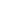 Akademický senát Univerzity Karlovy schválil tento vnitřní předpis dne 23. června 2017.***Platnost a účinnostZměny Pravidel pro přiznávání stipendií na Katolické teologické fakultě byly schváleny podle § 27 odst. 1 písm. b) a § 33 odst. 2 písm. f) zákona č. 111/1998 Sb., o vysokých školách a o změně a doplnění dalších zákonů (zákon o vysokých školách), ve znění pozdějších předpisů, Akademickým senátem Katolické teologické fakulty Univerzity Karlovy dne 29. května 2019.Změna Pravidel pro přiznávání stipendií na Katolické teologické fakultě nabývá platnosti dnem schválení akademickým senátem univerzity a účinnosti prvním kalendářním dnem bezprostředně následujícího měsíce.Akademický senát univerzity schválil tento vnitřní předpis dne 21. června 2019.***Platnost a účinnostZměny Pravidel pro přiznávání stipendií na Katolické teologické fakultě byly schváleny podle § 27 odst. 1 písm. b) a § 33 odst. 2 písm. f) zákona č. 111/1998 Sb., o vysokých školách a o změně a doplnění dalších zákonů (zákon o vysokých školách), ve znění pozdějších předpisů, Akademickým senátem Katolické teologické fakulty Univerzity Karlovy dne 30. března 2022.Změna Pravidel pro přiznávání stipendií na Katolické teologické fakultě nabývá platnosti dnem schválení akademickým senátem univerzity a účinnosti prvním kalendářním dnem bezprostředně následujícího měsíce.Akademický senát univerzity schválil tento vnitřní předpis dne … 2022.David Vopřada, Dr.předseda AS KTF UKThLic. Prokop Brož, Th.D.děkan KTF UKPhDr. Tomáš Nigrin, Ph.D.předseda AS UKPhDr. Tomáš Nigrin, Ph.D.předseda AS UK